Na podzim se uskutečnil již 6 ročník celorepublikového happeningu #jsemlaskavec.Zapojilo se celkem 536 týmů z 241 měst – to je více než 16 000 školáků, kteří oslavili svými skutky Světový den laskavosti.                                                                                                                   Jedním z týmů jsme byli i MY, žáčci prvních až třetích tříd.Chtěli jsme vyzkoušet, jaké to je dělat dobro a rozdávat radost kolem sebe. Připravili jsme pro své rodiče i spolužáky kamínky pro radost.Jak kdysi řekl bajkař Ezop, ani ten nejmenší projev laskavosti není nikdy zbytečný.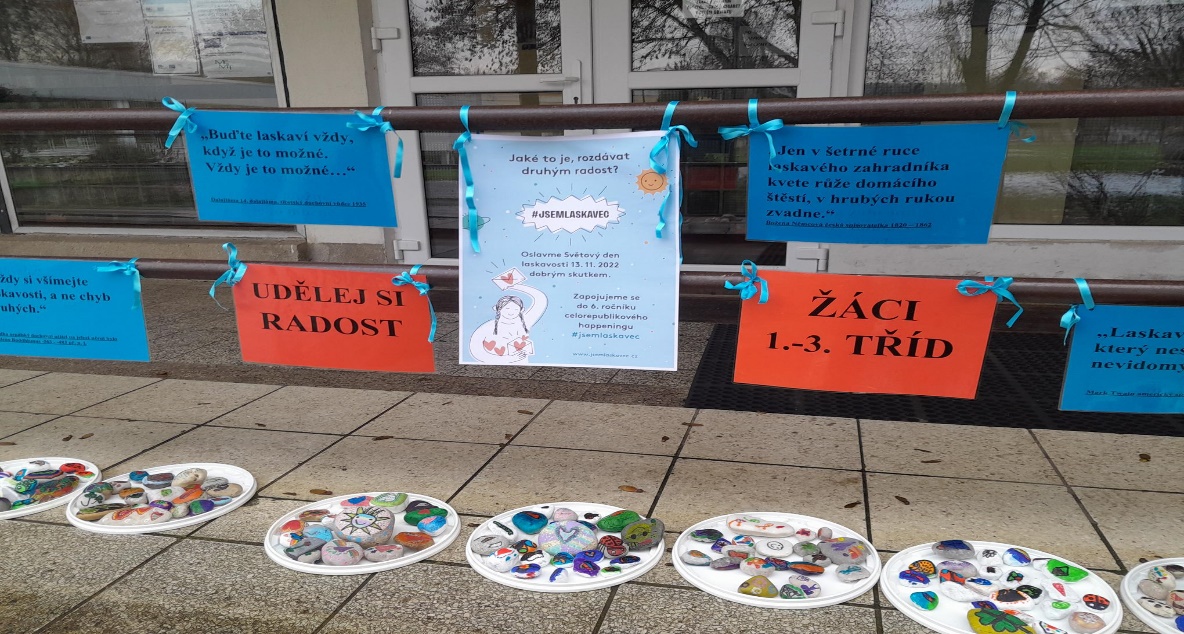 